I hope that you have all had a good half term and are looking forward to the next half term in Squirrel class. For this half term our topic is Landscapes and cityscapes.  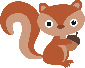 As writers we will be writing our own story from another culture based on the Australian story of ‘Tiddalick the Frog’. We will also be writing recounts. As mathematicians we will be focussing on capacity/volume and mass, money, addition, subtraction, multiplication and number and place value. In science we will be continuing to look at plants and we will be growing some of our own plants! In history we will be looking at what life was like for a child during the Second World War and in geography we will be reading simple maps and globes. PE will continue to be on a Wednesday and a Friday every week. Please could you ensure that they have a PE kit in on these days and that they are named? Spellings and times tables tests will continue to be tested Friday. Comprehension stickers will be put into reading records every Monday to help you see the different aspects taught in school. If you could ask your child the question for the week and make a note of their answer in the record, that would be much appreciated as it is essential that your child can understand and engage in what they are reading. It is important for your child to read at least 4 times a week at home to develop good reading skills, and, as an encouragement, they will receive a raffle ticket into a prize draw at the end of the half term. If you have any questions please do not hesitate to ask me, I am always available at the beginning and the end of the school day. Miss Shipston